Indianhead Golf Club Junior Golf Camp 2024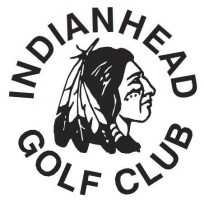 Age group 12- above • $110Ages 12 & Above$110 Lessons: June 3-7 & 10-12 from 10:00AM – 12:00PMPlay Days: June 12,19,24/ July 3,10,17,24,31/ August 7JUNIOR GOLF FUN DAY 6/26Participant: _______________________________________________________Guardian Contact (Name, PHONE # & Relation): ____________________________________EMAIL:__________________________________ Allergies: _______________________Age: _______ Birthday: _______________  High School____________________________Safety is our #1 goal with fun being a close 2nd! Parents are welcome to stay and be involved. Our main focus is to grow the understanding of golf to our student. While maintaining that focus, we will involve other athletic sports to enhance the students motor skills.* Free Green Fees in June and July *Half Price Range Buckets